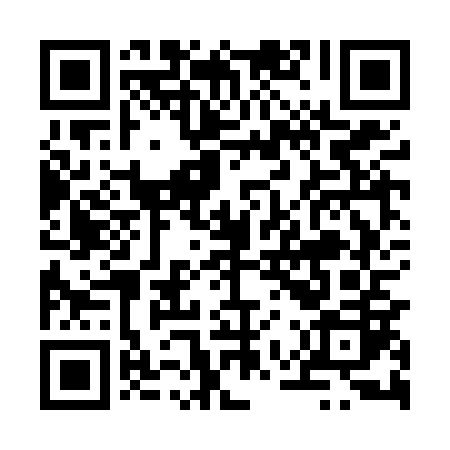 Ramadan times for Zareby Lesne, PolandMon 11 Mar 2024 - Wed 10 Apr 2024High Latitude Method: Angle Based RulePrayer Calculation Method: Muslim World LeagueAsar Calculation Method: HanafiPrayer times provided by https://www.salahtimes.comDateDayFajrSuhurSunriseDhuhrAsrIftarMaghribIsha11Mon4:004:005:5511:413:325:295:297:1712Tue3:573:575:5211:413:345:315:317:1913Wed3:553:555:5011:413:355:335:337:2114Thu3:523:525:4711:413:375:355:357:2315Fri3:493:495:4511:403:385:365:367:2516Sat3:473:475:4311:403:405:385:387:2717Sun3:443:445:4011:403:415:405:407:2918Mon3:413:415:3811:393:435:425:427:3119Tue3:393:395:3611:393:445:445:447:3420Wed3:363:365:3311:393:455:455:457:3621Thu3:333:335:3111:393:475:475:477:3822Fri3:313:315:2911:383:485:495:497:4023Sat3:283:285:2611:383:505:515:517:4224Sun3:253:255:2411:383:515:535:537:4425Mon3:223:225:2111:373:525:545:547:4626Tue3:193:195:1911:373:545:565:567:4827Wed3:173:175:1711:373:555:585:587:5128Thu3:143:145:1411:363:566:006:007:5329Fri3:113:115:1211:363:586:016:017:5530Sat3:083:085:1011:363:596:036:037:5731Sun4:054:056:0712:365:007:057:059:001Mon4:024:026:0512:355:027:077:079:022Tue3:593:596:0212:355:037:087:089:043Wed3:563:566:0012:355:047:107:109:074Thu3:533:535:5812:345:067:127:129:095Fri3:503:505:5512:345:077:147:149:126Sat3:473:475:5312:345:087:157:159:147Sun3:443:445:5112:335:097:177:179:168Mon3:403:405:4812:335:117:197:199:199Tue3:373:375:4612:335:127:217:219:2110Wed3:343:345:4412:335:137:237:239:24